Little Love Lane Pre-School & Nursery CICInformation Pack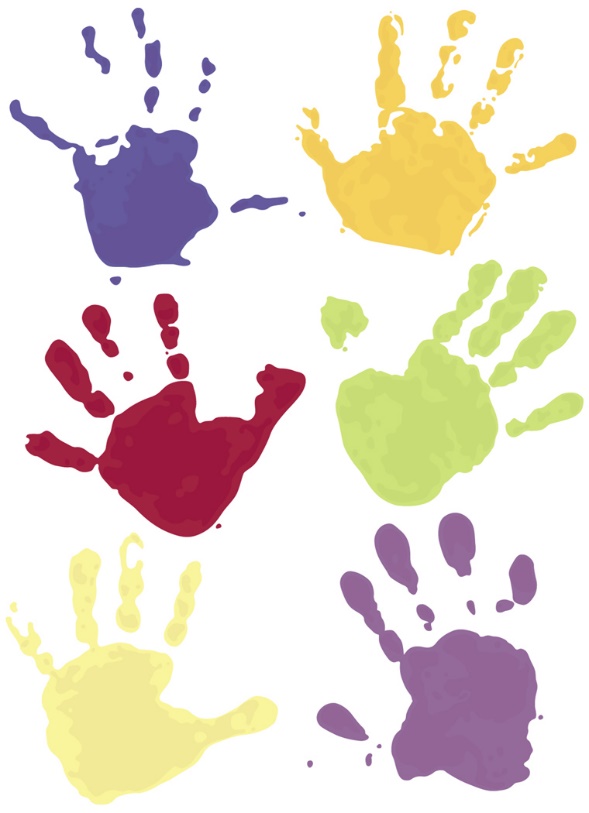 WelcomeThank you for choosing Little Love Lane to care for your child. The following is intended to give you an idea of what is involved when your child joins us at Little Love Lane.At Little Love Lane we aim to provide the highest quality education and childcare for all our children.  We offer a warm welcome to each individual child and family and provide a caring environment in which all children can learn and develop as they play.Young children are naturally curious and enthusiastic learners, and we aim to build on this to extend their learning though a wide range of challenging but pleasurable activities.  We will ensure equality of opportunity for all children and their families.  We will support children with special needs and their families through the Special Education Needs Code of Practice together with parents, staff and other professionals.  We will at all times ensure that every child, no matter what their skills or abilities, is included and interacted with at all times.We pride ourselves on an environment and workforce that is continually striving to improve provision by continuous professional development and reflective practice.Little Love Lane Pre-School & Nursery CIC is a non-profit making organisation with all fees paying for staff wages and development, the general running and upkeep of Little Love Lane as well as the purchase of resources and toys.We operate an ‘open door’ policy at Little Love Lane.  This means that you are welcome to come and see us at any time that is convenient for you.  We will always pay any concerns or worries you may have with the absolute respect they deserve and are here to offer support at all times.  Debbie woodman Manager 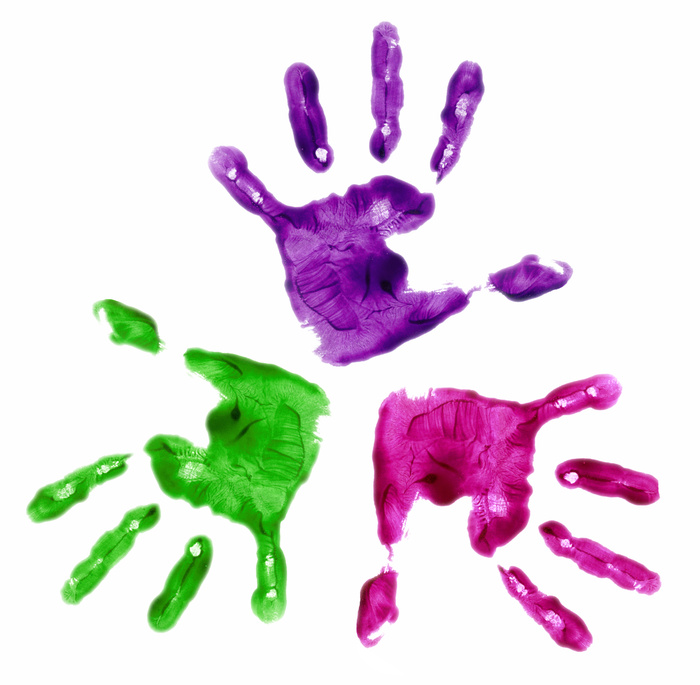 Our EthosOur Mission StatementPlay, learn and achieve together

Our AimsTo provide a happy, caring environment where children are safe.To provide families with accessible, affordable, high-quality education and childcare.To help children to develop their confidence and independence.To provide high quality education and care where children develop the skills, they need for learning in all areas of the Early Years Foundation Stage.To provide an exciting and stimulating environment to foster a positive attitude to learning.To ‘lay the foundations’ for their future learning.To promote close relationships with families and share the education of their children.

Values and Ethos
At Little Love Lane; we pride ourselves in providing high quality education and care for children.We will build wonderful parent partnerships and secure bonds with our children to ensure that both families and children feel safe, secure and happy.We believe this is the basis of everything. Having a strong partnership with our children’s families ensures that the children have a full all-round education. We strongly believe that parents are the first educators and with us working closely with them we can ensure the best is provided. Truly understanding our children is the of the height of importance. Knowing what makes them tick, their likes, dislikes etc. 
Our stimulating environment of our wonderful setting gives children opportunities to enjoy learning and the innovative and exciting curriculum is a prominent factor in the children’s high level of achievement.
At Little Love Lane we promote creativity and give children the opportunities to be imaginative and critical thinkers.
We strive to help children develop confidence and independence and develop a positive attitude to learning.
We provide a happy, caring atmosphere where children feel safe and can develop and learn.
We promote high standards of behaviour and help children to understand of each other’s feelings.
Children learn to care for and respect themselves and others, to be sensitive to the needs and feelings of others and to inequalities associated with race, gender and ability.
We work closely with parents and carers as we believe that the child’s learning and achievement is something we should all be a part of.At Little Love Lane we have lots of outside space. We believe that children learn in a much calmer when their day is balanced with outside time. We treat all children as individuals. They are all different and will learn differently and at different rates. We will take the time to ensure that we adapt our method of teaching. We will never have a ‘one size fits all approach’. All children are incredible and within the correct environment will shine bright.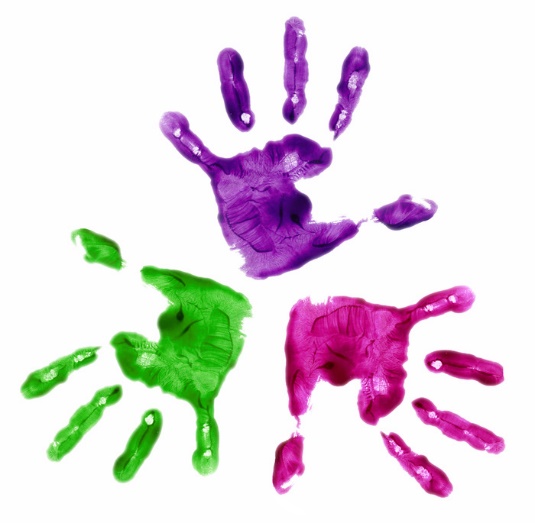 Our Registration SystemAll children have to be initially registered using our registration form. Please email with any changes such as moving home, phone numbers etc to ensure our records are accurate and up-to-date.This detailed registration forms gives us all the information we need to tailor your child’s experience at Little Love Lane as well as inform us of any specific issues of which we may need to be aware.It is very important that all children are signed in and out of Little Love Lane. On our daily register you will find your child’s name next to the times they are due to attend that day and spaces which you fill in with the times they actually arrived and were collected together with the  parent/carer’s signature for each. Throughout the day our staff will review the register to see how many children are present and make regular head counts. At the end of your child’s session it is also important that you sign your child out again so that we know they are safely back in your care.Keeping our register accurate is vital, especially if we have to evacuate the building in an emergency.Key Person SystemEach child is appointed a key person.  When your child’s primary key person is not present another member of staff will be assigned the task of caring for your child and this will be their secondary key person.  They are here to help you and your child to settle into Little Love Lane and to be a special point of contact for you.Online Learning JournalIn September 2021, changes to our statutory framework came into play. We are now able to write our own curriculum. Using our many years of experience and our ethos we created the perfect curriculum for our children. Each child has their own curriculum. It is centred around them as each child is different.We truly believe that children's early years are vital to the rest of their learning life. This is why we see our careers, our passion, as one of the most important jobs in the world. We are always thankful that you trust us with your most treasured possessions- your beautiful children.What this means for the children-We will now only be doing essential work that is completely centred around the children. Each key person’s sole aim is to truly understand their key child, know every interest, likes, dislikes and exactly where they are in their development. We already know our children extremely well, the difference is we will now know them better as the child's key person will be with them more, spending constant quality time with them. The key staff will create beautiful activities and experiences on an 'in the moment' basis. On the day we can follow the children's lead by knowing them as well as we do, we do not follow planning that was created the week before. It will be fresh and exciting. The children will lead the way on the day.Observations: these will be based around a focus or a wow, what we mean by this is- knowing our children, knowing their development, speaking with their parents, a focused area will be created. The practitioner will use the focused area and the children's interests to create exciting experiences to move them on in their development. Alongside this there will always be ‘wow' moments, these are moments that take our breath away. A jump in their development or something unexpected. This means the observations will always have intent behind them. It will mean that you don't see as many observations on tapestry but the ones you do see will have so much more meaning and impact to their development.You will get weekly photographs of their Little Love Lane journey. Everything that will be uploaded to tapestry will be part of their learning and amazing journey with us.Areas of the EYFSPrime areas (main areas of development)These three areas are particularly crucial for igniting children’s curiosity and enthusiasm for learning and for building their capacity to learn, form relationships and thrive.Personal, Social and Emotional Development Communication and LanguagePhysical DevelopmentSpecificProviders must also support children in four specific areas, through which the three prime areas are strengthened and applied.LiteracyMathematicsExpressive Arts and DesignUnderstanding the WorldEach focus area is described in terms of these headings. You can also post your own photographs and observations of your child and we would encourage you to do so, especially if you see a ‘Wow Moment’-anything great that your child does at home e.g. getting themselves dressed for the first time or counting to 10 by themselves.Your child’s Tapestry file is a very important record and can only be seen by those authorised under password control. In order to set up your child’s Tapestry record we need to initiate it using a private e-mail address. We ensure full confidentially is followed at all times with regard to your child’s Tapestry file and we adhere to all of the guiding principles of the Data Protection Act.At any time, you can request a meeting with the key person for your child to discuss anything that has been posted. We would appreciate 24 hours’ advance notice of this, so that we can arrange for cover for the relevant key person.As part of the key person process we will create a partnership with you, as parents are the first educators for children and we value your experience.  We will work together to ensure your child’s time with us is happy and constructive.  Our team are also in partnership with other agencies and professionals including health visitors, speech therapists, etc. to ensure your child’s needs are met.  We also work closely with reception class teachers to ensure their step up to school is as easy as possible.Tapestry will also be transferred to school when your little one leaves us. The Early Years Foundation StageThe early years’ foundation stage applies to children from birth to the end of their reception year. Compulsory schooling begins at the start of the term after a child’s fifth birthday.  The foundation stage prepares children for learning in Key Stage 1 and is consistent with the National Curriculum.  The foundation stage details established expectations for most children to reach by the end of their reception year.  All this may seem a little daunting but please let be reassured, we plan opportunities for children to develop and extend their knowledge through play in a happy and relaxed atmosphere.Transition to Primary School We want children to feel happy and secure during their time with us.  We understand that children may find times of transition difficult and may need extra support at these times.To create a positive and supportive climate for smooth transitions to primary school, we make arrangements with the primary schools that our children will be joining. These arrangements will consist of them visiting the children in our setting and then arranging visits to their primary school.We also work closely with any primary school that your children transition too. We will work closely with the reception lead and arrange them to visit the children that are in our setting. Staff to Child ratiosThe legal requirements for staff to child ratios in Ofsted registered nurseries and pre-schools are:										Max capacityBaby Room (under 2)		1 member of staff to every 3 children			12Tweenies Room (2 to 3)		1 member of staff to every 5 children			24Pre-School (3 -4)		1 member of staff to every 8 children			48Our lovely team are:Manager/ Director: Debbie WoodmanDeputy Manager/ Director/ SENCO: Brenna HughesAdmin and Finance: Lauren RannPre-schoolRoom leader: Lisa AttrillDeputy room leader:  Hayley WeeksPractitioners: Kelly Foster, Jemma Gatland, Domi Cragg and Nicky MatherRising StarsRoom leader: Aimee BoothPractitioners: Dylan Kellet and Ellie ButcherTweenie RoomRoom leader: May KellyDeputy room leader: Tracy DowdenPractitioners: Molly Paul and Kayleigh TosdevinBaby RoomRoom leader: Kelly JonesDeputy room leader: Rhianne YoungPractitioners: Louise Finch and Nykie BuckellStaff All of our staff (including students and apprentices) are vetted via the government’s Disclosure and Barring service before they are allowed in the baby, tweenies or pre-school rooms.  This check is repeated on a 3-year basis per current guidance from Ofsted. We also sign the team up to the update service meaning we get information about the team instantly. All our staff are suitably qualified and experienced, and some staff have been working within the childcare industry and Little Love Lane for many years.  We have a happy and contented workforce which has meant that staff turnover is extremely low, thus ensuring and guaranteeing continuity of care for your child.We are committed to staff training and all staff attend regular training to keep their skills and knowledge up-to-date, ensuring that at all times we are following the government’s Early Years practices.All staff are aware that confidentiality is of upmost importance when discussing individual children and will ensure that sensitive discussions with parents and staff are always held in a private area.As part of our commitment to training, we have a vital role in providing experience for childcare students as a placement for work experience.  All students are closely supervised by staff and are not included in our staff ratio.  Also, students cannot and therefore will not be left alone with your child or be allowed to change nappies or clothing.Breakfast Time, Snack Time, Lunch Time, Tea Time and Drinking WaterPlease Note:  We operate a NO NUT policy and this includes Peanut Butter, Nutella, etc. Please ensure that you check that any food brought in does not contain any nuts or nut products.Breakfast TimeBetween 07.45am and 8.30am we operate a breakfast club.  You will need to send in your child with their own breakfast. We can supply milk and water. If your child is booked in for these times and have already had breakfast at home, just let a member of the team know. Snack TimeAt snack time we operate a ‘rolling’ snack procedure. We only provide fresh milk and water at snack time as we believe these to be the healthiest choices for your child as opposed to juice or squash.Snacks need to be provided by the parents please. You can hand the snack to a team member upon arrival.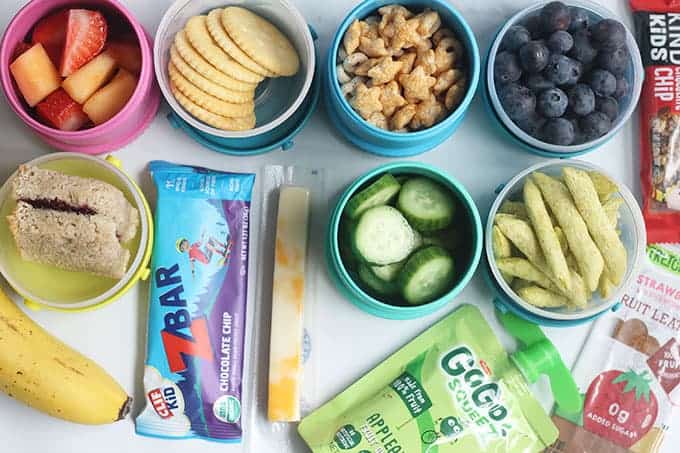 Lunch Time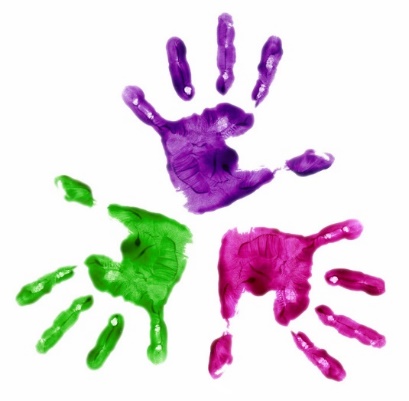 Packed Lunch:If your child is staying for lunch, please ensure that there is a suitable container which is identified by their name (full name is preferable, as we often have children with the same forename).  A purpose made lunch box, or bag is best as this will keep all of your child’s lunch together.  Can you please ensure that your child’s packed lunch includes a drink and that fruit such as grapes and tomatoes are cut up as they can present a choking hazard.  To promote healthy eating no sugary sweets, chewing gum or fizzy drinks are allowed in the children’s lunchboxes and these will be removed by staff if found. Small quantities of biscuits, cake or chocolate are allowed.Please Note: We cannot heat meals at lunchtime except in the Baby Room or if an arrangement has been made.Tea TimeAt around 16:00/16:15 every day we stop for Tea. This meal is provided by the parents/carers of each child. Children can bring in a packed tea and because this is generally a quieter session they can bring in something which we can heat up in the microwave. This meal time is flexible to suit an individual child’s routine.Drinking WaterCold tap water is available all day for drinks and we will ensure that your child’s drinking container is regularly refilled with fresh water throughout the day. Please label your child’s container with their name.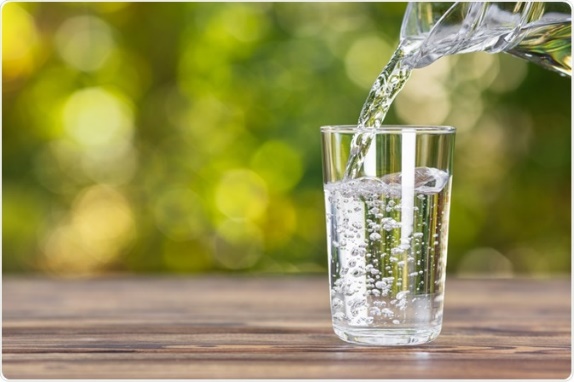 Accidents, Illness, Medicine and EmergenciesAccidentsUnfortunately, accidents can occur, especially with young children at play and because of this we keep a record of all accidents and injuries that occur.  If your child has been involved in an accident they will be attended to by a trained first aider who will then fill out a form detailing what has happened. The form will be shown to you at collection time and discussed. When you have read the form please sign it to acknowledge the accident. Please note we do call if your child bangs their head no matter how bad this due to this being classed as a head injury even if no medical treatment is needed we still need to inform you to keep an eye on this after the child leaves the setting.We are also required to record any injuries that your child may arrive with. This is to safeguard ourselves as well as benefiting the children in our care.IllnessChildren who are ill must not attend Little Love Lane and if you child becomes ill we will contact you to collect them. There are set guidelines by Public Health England and the guidelines on Infection Control are displayed in the manager’s office as well as available online at: www.gov.uk/government/.../Guidance_on_infection_control_in_schools.pdfWe have a strict policy on sickness and diarrhoea as this can spread rapidly throughout a setting if not controlled effectively. Your child will not be allowed back into the setting until 48 hours after the last bout of sickness or diarrhoea has passed. Therefore if your child is send home sick on Monday lunchtime, they will not be allowed back into the setting until after lunch on the Wednesday assuming they have had no other sickness in the meantime. Unfortunately, our policy states we cannot refund your child’s place should they be off sick, unless they have been hospitalised.MedicationWe can only administer medication which has been prescribed by your child’s doctor or pharmacist. In addition, we will now administer paracetamol and ibuprofen to reduce a child’s temperature in an emergency once we have been given verbal permission from a parent or carer. When this is needed the child will be sent home. All medication needs to be in the original pharmacy packaging and have the child’s name and dose clearly on the container.  Parents /carers are then asked to fill in the details in our medication book with a member of staff. It will be noted when the medicine is administered and when you collect your child you will be asked to sign the medication book to acknowledge the medication we have given to your child.  If your child has regular medication - for example, an inhaler for asthma, you can leave this with us and we will let you know when it needs replacing.If your child has been prescribed antibiotics, you will need to keep your child off nursery/preschool until 48 hours have past to make sure the medication has had time to contain the infection. Please Note: Staff are not trained to administer any medication by syringe.EmergenciesThe registration form for your child has a section for emergency contacts as well as whether we have your authority to take the child to the local GP surgery or hospital. At all the times the wellbeing of your child is important to us and we will respond appropriately and professionally in the event of any emergency.Recommended Clothing and AccessoriesPlease find below a list of recommended clothing and other accessories and items for your child whilst at Little Love Lane:Suitable clothes for all weather raincoat, hat, gloves and wellington boots in cold and/or wet weathersensible footwear, no heels or flip flops pleaseslippers for indoor use (not essential)sun hat in summerspare set of clothes including underwear and socksLunch box if staying for lunchNappies, nappy cream and baby wipesDrinking BottlesSun creamChild’s comforter if needed. We do not allow toys from home to be brought into the setting as these can be easily lost.We also Require that everything is clearly labelled with your child’s full name.Physical Education (PE)Some examples of the activities we do are:Music and MovementWake up shake upMorning exercisesObstacle CoursesBoogie Mites (Dance)Relaxation TechniquesActing out StoriesDance with JaydenePolicies and ProceduresWe have a full policy pack which covers the running and operation of Little Love Lane and the provision of childcare.Our policies are reviewed continuously and are updated as best practice and government guidelines evolve and change.Our policy packs are available in the manager’s office, the lobby and in Pre-School.  If you have any questions or concerns about any of our policies and procedures please do not hesitate to speak to the manager or chair.Booking HolidaysIf your child is funded you can book up to 4 weeks holiday each academic year with a maximum single period of two weeks in one block. In order to book holidays please email no later than the last working day the month before the required dates. If sessions have been invoiced before holiday is requested, then the fees billed will still be chargeable.Children who do not receive funding we offer 4 weeks’ holiday a year, after this is used per year the charge will still remain if you take future holiday. Admissions PolicyThe number of children each room can accommodate is:ratios we use are:NB: These ratios are mandated by Ofsted.Despite these ratios there will be days on which we may not have met our capacity limit but due to staffing levels and cost implications we cannot admit any more children. Children booked in for regular attendance and additional days will always be accommodated as our staffing arrangements are based on numbers pre-booked.Opening Times and Fees PolicyLittle Love Lane is usually open for 50 or 51 weeks of the year depending on when Christmas falls. The shutdown period is between Christmas and New Year.We are open five days a week (Monday-Friday) excluding Bank Holidays and our operating hours are between 07.45am and 6pm. The times of our sessions are detailed in our Fees document.We will always try to accommodate your needs but some sessions have limited places and therefore we operate on a ‘first come, first served’ basis for bookings.  Please arrange all bookings with the manager and note that all bookings have to be in writing and signed off on a booking form.Cancellations for any reason other than hospital admissions have to be made giving notice no later than the last working day of the month before otherwise they will still be chargeable. Unfortunately, we cannot make refunds for child illness as we are still committed to providing staff cover on that day and therefore have to meet this cost.  However, we will not charge for days missed or short notice cancellation if your child is admitted to hospital.There is a one month notice period for removing your child from Little Love Lane. If this is not given we reserve the right to charge you for the booked sessions.We will charge you for an additional half hour if your child is collected up to half an hour late and a full hour if more than half an hour late as we incur additional staff costs.All bills must be paid by the last working day of the month please. If bills are not paid within this time-scale, we reserve the right to cancel your child’s sessions over and above any funded sessions.If you are experiencing difficulties with paying your fees please speak to the manager or administrator as a matter of urgency as we have a range of payment options.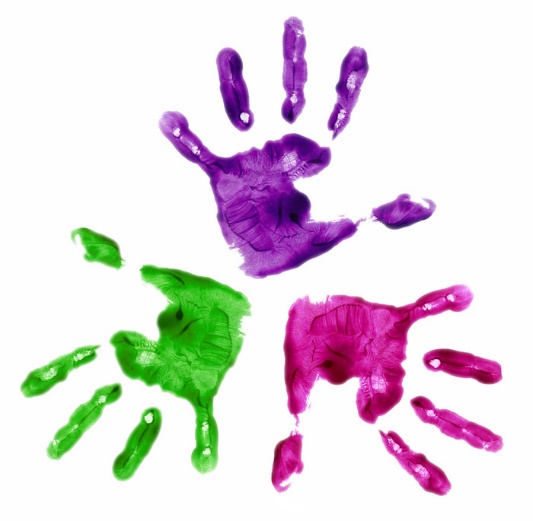 FundingAll childcare places need to be paid for. These can be paid either by parents or carers (please see our Payment Methods document), by Nursery Education Grant (NEG) funding for 3–4-year-olds starting the term after their third birthday, or by local authority 2 year funding for families on certain benefits or low incomes.What is Nursery Education Grant?Nursery Education Grant (NEG) is a central government grant which currently funds children aged 3 and 4 to begin Early Years Foundation Stage education before they commence school. NEG is available from the beginning of term following the child’s 3rd birthday. A child is entitled to a 15 hours per week in most circumstances. A child may split the NEG funding over no more than two NEG providers (of which Little Love Lane is a registered provider) and can also spread the year’s entitlement over the full 51 weeks (working out at 11.5 hours a week NEG funding). We also offer 30-hour funding for children the term after their 3rd birthday if you qualify. Please see the childcare choices website for more information. To be entitled to this you will need to be at least working 16 hours per week on minimum wage or above. You will need to apply for this and send us the code. Early Years Funding Terms and ConditionsUnder new terms and conditions by which we receive Free Entitlement Funding for Early Years, we need to confirm the identity and date of birth for every child for whom we claim. We also need to maintain a record of these subject to audit by the Isle of Wight Council. We therefore need to ask all parents to provide an original birth certificate or passport in order that we can bring our records up to date. We would ask that you bring in one of these documents for your child as soon as possible or at the latest before they start their funding. Failure to comply with this request by the deadline may result in the withdrawal of funding for your child.Other conditions of funding are that if a child does not attend due to illness or holiday, funding will remain in place for two weeks after which it will be withdrawn and must be repaid. Also if a child is not attending regularly and has not attended a full session for 3 consecutive weeks with no valid reason, their place could be forfeited.In addition, we need to keep a record of reasons for absence provided by parents/carers when making first day of absence calls. If no call or note is received when a child is absent, we need to ask and record the reason when the child next attends. Please do not be offended when we ask this, it is a condition of our (and your child’s) funding.How do I claim Nursery Education Grant?You must enrol your child at Little Love Lane, informing us if you are claiming NEG funding at any other establishment. We will then submit the relevant paperwork and claim for this funding on your behalf, based on the agreed and booked sessions.2-year fundingThere is currently funding available for 2 year olds from low income families. The funding for this comes from the local authority and is based on similar criteria as those for free school meals. If you feel you may be eligible for this funding, please let us know and we can fill in the form with you if required. You will receive a written confirmation of their decision. If you are deemed to be eligible, then please email your code. We will also require a copy of your child’s birth certificate.Please note that confirmation of any kind of funding does not guarantee your child a place. Please book your child’s sessions at Little Love Lane as soon as you can to avoid disappointment.Invoices and Funded ChildcareIn order to be more environmentally friendly, we email out invoices when parents request this. If your child is only in receipt of free childcare and no additional fees are due, unless you specifically request it, we will not issue a monthly statement.We would take this opportunity to remind all parents and carers that if your child is eligible for and receives free childcare, you must ensure that he or she attends for the agreed number of hours each week. If you fail to take up the entitlement on a regular basis, we have to refund the fees we receive and we are obliged to offer the place to another child.SecuritySecurity is treated seriously at Little Love Lane, and we are constantly alert for any possible security risks and concerns.This is why we insist on a password to go on your child’s file so we can verify the identity of telephone callers and friends and relatives who attend Little Love Lane to collect your child.All those with Parental Responsibility under the Children Act 1989 are entitled to collect your child. This is usually the child’s parents. If any person with Parental Responsibility for a child is subject to a Supervised Contact or No Contact Order, we need to see a copy of the relevant Court Order so that we can legally refuse to release the child to them.To help us maintain security, please can you:Sign your child in and out every day using your signature or birth name not (mum or dad)Ensure we have up to date phone numbers for you and any emergency contactsEnsure we have an up-to-date list of people who can collect your childKeep your password secureAlways close the doors after youNever let another child out of the playrooms or main exitsInform a member of staff if you see anyone acting suspiciously nearbyNo mobile phones on siteAlso, for fire safety please can prams and pushchairs be left outside in the pram park and not obstructing the main entrance.Other People Collecting Your ChildWe will not allow people who are unknown to us to collect your child, even if the child recognises them.  Please inform the office via email or phone call if someone is picking your child up from Little Love Lane on your behalf.  We will need to know their name, a photograph of them is helpful and we can also arrange a password for them to use so we know that they are genuine. For regular collectors this information is collected on the registration form.  Please also let a member of staff know if someone else we do know, such as another parent from your approved collection list, is collecting your child so we are aware of the arrangements. 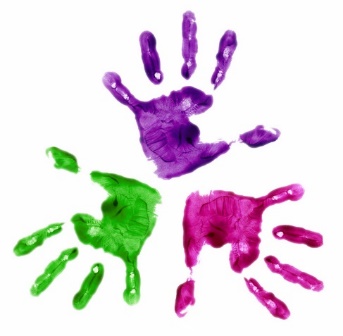 VisitsWe want your child to settle happily into Little Love Lane. To make this time as easy as possible for both of you we suggest that after the initial settling visit that we can draw up a plan with you. All children are different so you will need to arrange a settling in plan with your child’s room leader. Each ‘stay and play’ visit will last from half an hour to an hour, gradually increasing until they stay for a full session. These settling-in sessions are normally not chargeable; however, we do reserve the right to charge if you were to leave the premises.We understand this may not always be possible if you have work commitments, so please discuss these with your key worker or room leader on your first visit.While your child is settling into the settling, we will speak with you in regards to wear we need you such as waiting outside but still on the premises or if you are able to leave the premises but be available for us to call.If you child uses a comforter, e.g. dummy, blanket, soft toy, etc. please bring it with you.  We don’t mind how old it is if it gives your child security!During these visits we will complete a child profile with you.  This shared information about your child’s needs, likes and dislikes will enable us to help your child settle happily.ParkingWe have no parking on site for parents, the carpark is solely for the staff to park. If you have a registered disability and need to use the carpark to drop your child in or pick them up, please email Debbie on ( themanager@littlelovelane.co.uk ).Children with Special Educational NeedsWe have a key role to play in working with parents and other professionals to identify specific learning needs or children that may need extra support.We have an individual member of staff who is responsible for this referred to as the SENCO (Special Educational Needs Co-ordinator).The role of the SENCO is crucial for early years settings in supporting early identification and intervention for children with special educational needs.  Our SENCO is responsible for maintaining Little Love Lane’s documentation process with respect to special educational needs, liaising and working with parents, securing training for workers and liaising with outside agencies.There is additional funding assistance available from the Isle of Wight Council for children with special education needs called Multi Agency Team (MAT) Funding. Please feel free to contact the Directorate of Children and Young People at the Isle of Wight Council for additional information.We work closely with the Isle of Wight Council’s Multi Agency Team and over the years have supported many families and children with special educational needs, often securing one-to-one support as needed.  The SENCO and all members of staff work hard at updating and improving their skills and training in this field, making Little Love Lane a first choice for children with special educational needs.We are committed to following the Special Educational Needs Code of Practice which identifies, assesses and makes provision for children with special educational needs, enabling children to reach their full potential in our setting and supporting an easier transition into school following their Individual Development Plans.We offer 1-1 when needed providing funding is agreed and we have a spare member of staff to be able to one to one your child, this will be discussed with you where needed with our SENCO.OutingsFrom time to time as part of our activities we take groups of children on trips and outings.  If we need transport, we will use a recognised coach company. All buses are provided with seatbelts. During holiday club, on short trips we may use public transport.  Please see our outing policy.  If we are going off the school site, we will always gain your written permission and this is done via the registration form on an annual basis.All such events will be notified in our regular newsletters.We perform regular risk assessments of any locations we visit and staff will attend the location in advance of a planned visit to perform a risk assessment.  These risk assessments are available for you to review if you so require.Toys from HomeWe know it’s difficult when children insist on bringing things from home to show to the staff or other children. Please try to discourage this as it can be very upsetting if items go missing or are taken by other children to play with as they may think the toy belongs to Pre-School.  We cannot accept responsibly for any loss or damage to toys brought in from home.BirthdaysWe try to make your child’s session an especially happy one on their birthday, when they can choose activities, songs, stories etc. Some parents like to provide a cake or biscuits for break time and we have no concerns with this.  Please remember our ‘No Nuts’ policy though, and to cater for children with other allergies please let us know the ingredients used in the cake or biscuits.We will also give your child a birthday card and present on their birthday from the staff and management committee of Little Love Lane.Sun cream We do ask that parents apply sun cream to their children before they attend the nursery/ Preschool this saves a lot of time and allows us to focus on the morning activities, the staff will re-apply in the daytime to keep it topped up. Please provide a labelled bottle. If your child has any allergies to suncream, please let us know. Audits and InspectionsAt times Little Love Lane will be inspected and/or audited by Ofsted and the Isle of Wight Council.We will always fully support and assist the inspecting agency and act on any recommendations they may suggest.All inspection and audit reports will be made available to parents; however, we reserve the right to remove any confidential information relating to our children to protect their interests.  Ofsted reports are available in our foyer as well as on Ofsted’s own website at http://www.ofsted.gov.uk. Photos and VideosAt times we will take photos and videos of your child as a record of their development and these will be placed on their Tapestry applications.  We also display these photos around the premises, as we find this gives the children something to talk about and show their parents when they are picked-up and dropped-off.We may also utilise some photos for promotional purposes, for example advertising, leaflets. newsletters, etc. We do allow parents to take photos and videos at special events.Your consent is required for the taking of photos and videos by us and you have an option to give or withhold consent on the registration form.We do insist though that any photos and/or videos taken that may include children other than your own at Little Love Lane are not uploaded to any social media sites, i.e. Facebook, Instagram etc., and are for personal use only.Press InvolvementAt times we may well involve the local press in particular events, i.e., Open Days, Theme Days, etc.  Because of this they may talk to your child (under our supervision), as well as take photos or film of activities.Your consent is required for this and you have an option to give or withhold consent on the registration form.SafeguardingCovidThe setting has ongoing action plans, policies and contingency plans in regards to Covid. You will be attached to the ongoing document in tapestry when we sign your child up. In the meantime, if you have any questions at all please email the manager. please copy and paste this in your browser  https://www.gov.uk/government/publications/what-parents-and-carers-need-to-know-about-early-years-providers-schools-and-colleges-during-the-coronavirus-covid-19-outbreak/step-4-update-what-parents-and-carers-need-to-know-about-early-years-providers-schools-and-colleges  Safeguarding ChildrenWe take child protection seriously and work closely with the Isle of Wight Council’s Directorate for Children & Young People and the Isle of Wight Safeguarding Children Board.We respect the confidentially of information passed on to us, however, the necessity to secure the safety and welfare of the child has to take precedence over issues of confidentiality.As professionals and as an Ofsted registered body, under the requirements of the Children’s Act 2004 we have a duty and responsibility to pass over any concerns and information promptly to Social Services at the Isle of Wight Council and/or Hampshire Constabulary in the event of any suspicion, allegation or disclosure of child abuse.The manager is responsible for child protection issues at Little Love Lane and undertake Interagency Safeguarding level 5 training on a rolling 2-year basis. All our staff attend compulsory Safeguarding Children Foundation level 2 training on a rolling 3-year basis and room leaders attend Designated Safeguarding Lead level 3 training every 2 years.Safeguarding children and child protectionPolicy statement Our setting will work with children, parents and the community to ensure the rights and safety of children and to give them the very best start in life. Our Safeguarding Policy is based on the three key commitments of the Pre-school Learning Alliance Safeguarding Children Policy. Procedures We carry out the following procedures to ensure we meet the three key commitments of the Alliance Safeguarding Children Policy. Key commitment 1 We are committed to building a 'culture of safety' in which children are protected from abuse and harm in all areas of our service delivery.  Staff and VolunteersOur designated person (a member of the management team) who co-ordinates child protection issues is: Mrs Deborah WoodmanOur deputy designated officers are Miss Brenna Hughes, Miss May Kelly, Miss Kelly Jones and Mrs Lisa AttrillWe ensure all staff are trained to understand our safeguarding policies and procedures and that parents are made aware of them too. All staff have an up-to-date knowledge of safeguarding issues. They attend regular courses and are alert to the signs and symptoms of abuse, and understand their professional duty to ensure safeguarding concerns are reported to the local authority children’s social work team or the NSPCC. All staff have the confidence to ask relevant questions in relation to any safeguarding concerns and understand the procedure. We provide adequate and appropriate staffing resources are provided to meet the needs of children.Applicants for posts within the setting are clearly informed that the positions are exempt from the Rehabilitation of Offenders Act 1974. Enhanced criminal records and barred lists checks and other suitability checks are carried out for staff and volunteers prior to their post being confirmed, to ensure that no disqualified person or unsuitable person works at the setting or has access to the children. This also applies to anyone working on the premises.Where applications are rejected based on information disclosed, applicants have the right to know and to challenge incorrect information. Volunteers and students do not work unsupervised.Information is recorded about staff qualifications, and the identity checks and vetting processes that have been completed including: - the criminal records disclosure reference number; - the date the disclosure was obtained; and - details of who obtained it. All staff and volunteers are informed that they are expected to disclose any convictions, cautions, court orders or reprimands and warnings which may affect their suitability to work with children (whether received before or during their employment with us). We notify the Disclosure and Barring Service of any person who is dismissed from our employment, or resigns in circumstances that would otherwise have led to dismissal for reasons of a child protection concern. Procedures are in place to record the details of visitors to the setting.Security steps are taken to ensure that we have control over who comes into the setting so that no unauthorised person has unsupervised access to the children.Steps are taken to ensure children are not photographed or filmed on video for any other purpose than to record their development or their participation in events organised by us. Parents sign a consent form and have access to records holding visual images of their child.Any personal information is held securely and in line with data protection requirements and guidance from the ICO The designated person in the setting has responsibility for ensuring that there is an adequate e-safety policy in place.We keep a written record of all complaints and concerns including details of how they were responded to. We ensure that robust risk assessments are completed, that they are seen and signed by all relevant staff and that they are regularly reviewed and updated, in line with our health and safety policy. The designated officer will support the designated person to undertake their role adequately and offer advice, guidance, supervision and support.The designated person will inform the designated officer at the first opportunity of every significant safeguarding concern; however, this should not delay any referrals being made to the children’s social worker services, the LADO, Ofsted or RIDDOR. Key commitment 2 We committed to responding promptly and appropriately to all incidents, allegations or concerns of abuse that may occur and to work with statutory agencies in accordance with the procedures that are set down in 'What to do if you’re worried a child is being abused' (HMG 2015).  Responding to suspicions of abuseWe acknowledge that abuse of children can take different forms - physical, emotional, and sexual, as well as neglect. When children are suffering from physical, sexual or emotional abuse, or experiencing neglect, this may be demonstrated through: - significant changes in their behaviour; - deterioration in their general well-being; - their comments which may give cause for concern, or the things they say (direct or indirect  - disclosure); - changes in their appearance, their behaviour, or their play; - unexplained bruising, marks or signs of possible abuse or neglect; and - any reason to suspect neglect or abuse outside the setting.We consider factors affecting parental capacity and risk, such as social exclusion, domestic violence, parent’s drug or alcohol abuse, mental or physical illness or parent’s learning disability. We take into account factors that affect children’s vulnerability such as, abuse of disabled children; fabricated or induced illness; child abuse linked to beliefs in spirit possession (Witch craft); sexual exploitation of children, such as through internet abuse; and Female Genital Mutilation and radicalisation; that may affect, or may have affected, children and young people using our provision.We also make ourselves aware that some children and young people are affected by gang activity, by complex, multiple or organised abuse, through forced marriage or honour-based violence or may be victims of child trafficking. While this may be less likely to affect young children in our care, we may become aware of any of these factors affecting older children and young people who we may come into contact with.Where we believe that a child in our care or that is known to us may be affected by any of these factors, we follow the procedures below for reporting child protection concerns and follow the LSCB procedures.Where such evidence is apparent, the child's key person makes a dated record of the details of the concern and discusses what to do with the member of staff who is acting as the 'designated person'. The information is stored on the child's personal file. In the event that a staff member or volunteer is unhappy with the decision made of the designated person in relation to whether to make a safeguarding referral they must follow escalation procedures.We refer concerns to the local authority children’s social care department and co-operate fully in any subsequent investigation. NB in some cases this may mean the police or another agency identified by the Local Safeguarding Children Board.We take care not to influence the outcome either through the way we speak to children or by asking questions of children.We take account of the need to protect young people aged 16-19 as defined by the Children Act 1989. This may include students or school children on work placement, young employees or young parents. Where abuse is suspected we follow the procedure for reporting any other child protection concerns. The views of the young person will always be taken into account, but the setting may override the young person’s refusal to consent to share information if it feels that it is necessary to prevent a crime from being committed or intervene where one may have been, or to prevent harm to a child or adult. Sharing confidential information without consent is done only where not sharing it could be worse than the outcome of having shared it. We have a whistle blowing policy in place. Peer on peer abuseLittle Love Lane may be the only stable, secure and safe element in the lives of children at risk of, or who have suffered harm. Nevertheless, whilst in the setting, their behaviour may be challenging and defiant, or they may instead be withdrawn, or display abusive behaviours towards other children. We recognise that some children may abuse their peers and any incidents of peer-on-peer abuse will be managed in the same way as any other child protection concern and will follow the same procedures.Peer on peer abuse can manifest itself in many ways. This may include bullying on-line abuse (regards to older children and students), gender-based abuse, ‘sexting’ or sexually harmful behaviour.  We do not tolerate any harmful behaviour in school and will take swift action to intervene where this occurs.  We use group time to help children understand, in an age-appropriate way, what abuse is and we encourage them to tell a trusted adult if someone is behaving in a way that makes them feel uncomfortable. We understand that different gender issues that can be prevalent when dealing with peer-on-peer abuseRecording suspicions of abuse and disclosuresWhere a child makes comments to a member of staff that give cause for concern (disclosure), or a member of staff observes signs or signals that give cause for concern, such as significant changes in behaviour; deterioration in general well-being; unexplained bruising, marks or signs of possible abuse or neglect; that member of staff: - listens to the child, offers reassurance and gives assurance that she or he will take action; - does not question the child; - makes a written record that forms an objective record of the observation or disclosure that includes:    - the date and time of the observation or the disclosure;      -the exact words spoken by the child as far as possible;      -the name of the person to whom the concern was reported, with the date and time; and      -the names of any other person present at the time.These records are signed and dated and kept in a separate personal file to that of which their personal development is kept. This is then kept securely and confidentially in a locked filing cabinet.The member of staff acting as the 'designated person' is informed of the issue at the earliest opportunity, but must be within 1 working day. Where the Local Safeguarding Children Board stipulates the process for recording and sharing concerns, we include those procedures alongside this procedure and follow the steps set down by the Local Safeguarding Children Board. Making a referral to the local authority children's social care teamThe Pre-school Learning Alliance's publication Safeguarding Children contains procedures for making a referral to the local children's social care team, as well as a template form for recording concerns and making a referral. This is based on ‘What to do if you are worried a child is being abused’ (HMG 2015) We keep a copy of this document alongside the procedures for recording and reporting set down by our Local Safeguarding Children Board.If we feel that a referral made has not been dealt with properly or that concerns are not being addressed or responded to, we will follow the LSCB escalation process. Informing parentsParents are normally the first point of contact. Concerns are discussed with parents to gain their view of events, unless it is felt that this may put the child in greater danger. Parents are informed when we make a record of concerns in their child’s file and that we also make a note of any discussion we have with them regarding a concern. If a suspicion of abuse warrants referral to social care, parents are informed at the same time that the referral will be made, except where the guidance of the Local Safeguarding Children Board does not allow this, for example, where it is believed that the child may be placed in greater danger. This will usually be the case where the parent is the likely abuser If there is a possibility that advising a parent beforehand may place a child at greater risk the designated person should seek advice from children’s social work services, about whether or not to advise parents beforehand, and should record and follow the advice given. Liaison with other agencies We work within the Local Safeguarding Children Board guidelines.We have all updated and relevant copies of all guidance’s, documents linked to safeguarding. available for parents and staff and all staff are familiar with what they need to do if they have concerns. To ensure that early help is acted upon when needed. We have procedures for contacting the local authority regarding child protection issues, including maintaining a list of names, addresses and telephone numbers of social workers, to ensure that it is easy, in any emergency, for the setting and children's social care to work well together.We notify Ofsted of any incident or accident and any changes in our arrangements which may affect the well-being of children or where an allegation of abuse is made against a member of staff (whether the allegations relate to harm or abuse and if they committed on our premises or somewhere else). Notifications to Ofsted are made as soon as is reasonably practicable, but at the latest within 14 days of the allegations being made.Contact details for the local National Society for the Prevention of Cruelty to Children (NSPCC) are also kept. Allegations against staffWe ensure that all parents know how to complain about the behaviour or actions of staff or volunteers within the setting, or anyone living or working on the premises occupied by the setting, which may include an allegation of abuse. We respond to any inappropriate behaviour displayed by members of staff, volunteer or any other person living or working on the premises, which includes: - inappropriate sexual comments; - excessive one-to-one attention beyond the requirements of their usual role and responsibilities, or inappropriate sharing of images.  We follow the guidance of the Local Safeguarding Children Board when responding to any complaint that a member of staff or volunteer within the setting, or anyone living or working on the premises occupied by the setting, has abused a child.We ensure that all staff or volunteer know how to raise concerns about a member of staff or volunteer within the setting. All staff members and volunteers read and understand the ‘whistle blowing policy’ to aid with this. We respond to any concerns raised by staff and volunteers who know how to escalate their concerns if they are not satisfied with my/our response We respond to any disclosure by children or staff that abuse by a member of staff or volunteer within the setting, or anyone living or working on the premises occupied by the setting, may have taken, or is taking place, by first recording the details of any such alleged incident.We refer any such complaint immediately to the Local Authority Designated Officer (LADO) to investigate: (Amanda Sheen-01983 823723)*We also report any such alleged incident to Ofsted, as well as what measures we have taken.  We are aware that it is an offence not to do this.We will co-operate entirely with any investigation carried out by children’s social care in conjunction with the police.Where the management team and children’s social care agree it is appropriate in the circumstances, the member of staff or volunteer will be suspended for the duration of the investigation. This is not an indication of admission that the alleged incident has taken place, but is to protect the staff, as well as children and families throughout the process. Disciplinary actionWhere a member of staff or volunteer has been dismissed due to engaging in activities that caused concern for the safeguarding of children or vulnerable adults, we will notify the Disclosure and Barring Service of relevant information, so that individuals who pose a threat to children and vulnerable groups can be identified and barred from working with these groups. TrainingTraining opportunities are available for all adults involved in the setting to ensure that they are able to recognise the signs and signals of possible physical abuse, emotional abuse, sexual abuse and neglect and that they are aware of the local authority guidelines for making referrals.Designated persons receive more in-depth and regular training in accordance with that recommended by the Local Safeguarding Children Board. We ensure that all staff know the procedures for reporting and recording any concerns they may have. PlanningThe layout of the rooms allows for constant supervision. No child is left alone with staff or volunteers in a one-to-one situation without being visible to others. Curriculum We introduce key elements of keeping children safe into our programme to promote the personal, social and emotional development of all children, so that they may grow to be strong, resilient and listened to and so that they develop an understanding of why and how to keep safe.We create within the setting a culture of value and respect for individuals, having positive regard for children's heritage arising from their colour, ethnicity, languages spoken at home, cultural and social background. We ensure that this is carried out in a way that is developmentally appropriate for the children. ConfidentialityAll suspicions and investigations are kept confidential and shared only with those who need to know. Any information is shared under the guidance of the Local Safeguarding Children Board. Support to familiesWe believe in building trusting and supportive relationships with families, staff and volunteers.We make clear to parents our role and responsibilities in relation to child protection, such as for the reporting of concerns, information sharing, monitoring of the child, and liaising at all times with the local children’s social care team.We will continue to welcome the child and the family whilst investigations are being made in relation to any alleged abuse. We follow the Child Protection Plan as set by the child’s social care worker in relation to the setting's designated role and tasks in supporting that child and their family, subsequent to any investigation.Confidential records kept on a child are shared with the child's parents or those who have parental responsibility for the child in accordance with the Confidentiality and Client Access to Records procedure and only if appropriate under the guidance of the Local Safeguarding Children Board. Covid-19As a setting we will always follow statutory guidance If/ when a family are in self isolation related to Covid symptom, we as a setting will do regular phone or virtual check ins to ensure the family and children are safe.Communication to all staff of any changes to arrangements through all means. All staff must be made aware of changes. The DSL or DDSL IN THE DSL’s absence to inform Ofsted, NHS track and trace and local authorities of a positive case.The correct procedures to be followed in an event of a positive case. (Please see the ‘Coronavirus policy’).If setting need to merge due to lockdown, all correct information to be shared. In an event of a lockdown, vulnerable children must be considered. These are children with an EHCP or those know to social services. During lockdown we as a setting must work closely and liaise with multiagency partners. This is of very high importance.Attendance will be monitored and reasons for absences logged and followed up. Venerable children in isolation will be regularly video called to increase safety due to increased risk factors while in isolation.Legal framework Primary legislation Children Act (1989 s47)Protection of Children Act (1999) Data Protection Act (1998) The Children Act (Every Child Matters) (2004)Safeguarding Vulnerable Groups Act (2006)Childcare Act 2006 Secondary legislationSexual Offences Act (2003) Criminal Justice and Court Services Act (2000) Equalities Act (2010) Data Protection Act (1998) Non-Statutory Guidance Childcare (Disqualification) Regulations 2009Children and Families Act 2014  Serious Crime Act 2015 Further guidance Working Together to Safeguard Children (2018) What to do if you’re Worried a Child is Being Abused (DfE 2015))  Framework for the Assessment of Children in Need and their Families (DoH 2000) The Common Assessment Framework for Children and Young People: A Guide for Practitioners (CWDC 2010) Statutory guidance on making arrangements to safeguard and promote the welfare of children under section 11 of the Children Act 2004 (HMG 2007)Information Sharing: Guidance for Practitioners providing Safeguarding Services (DfE 2015) Disclosure and Barring Service: www.gov.uk/disclosure-barring-service-check Keeping Children Safe in Education (DfE 2019)Protecting Children from Radicalisation: The Prevent Duty (DfE 2015)Other useful Pre-school Learning Alliance publications *Safeguarding Children (2013)  *Safeguarding through Effective Supervision (2013)Use Contact numbers Local Area Designated Officer (LADO)Local authorities should have designated a particular officer or team of officers to be involved in the management and oversight of allegations against people that work with children. This role is known as the LADO (Local Authority Designated Officer).Their role is to give advice and guidance to employers and voluntary organisations; liaise with the police and other agencies, and monitor the progress of cases to ensure that they are dealt with as quickly as possible consistent with a thorough and fair process.The LADO works within Children’s Services and should be alerted to all cases in which it is alleged that a person who works with children has:behaved in a way that has or may have harmed a childpossibly committed a criminal offence against or related to a childbehaved towards a child or children in a way that indicates s/he is posed to be a risk of harm to childrenContact detailsIOW Lado c/o MASH, Hampshire County Council, Parkway, 94-96 Wickham Road, Fareham, Hampshire, PO16 7JLTelephone: 01962 876364Email: child.protection@hants.gov.ukIsle of Wight Safeguarding Children Partnership 0300 300 0117CHILDLINE: 08001111NSPCC: 0808 800 500001/04/2023Childcare FeesEach room is charged by the hourly rate that is listed below. Booked sessions and extra sessions need to be agreed by the manager prior. We try to be as flexible and accommodating as possible meaning as long as the sessions are booked on the hour, half hour, quarter to or quarter past and it suits the room, it will be ok’d. We can’t offer flexi hours meaning sessions that are booked will be regular sessions- these can’t change weekly. If a permanent change is needed, please email the manager with the proposed changes. If agreed we will let you know when the change can start from.  Additionally, to this we will now be offering 10% for Twins This fee increase will be implemented from 01/04/2024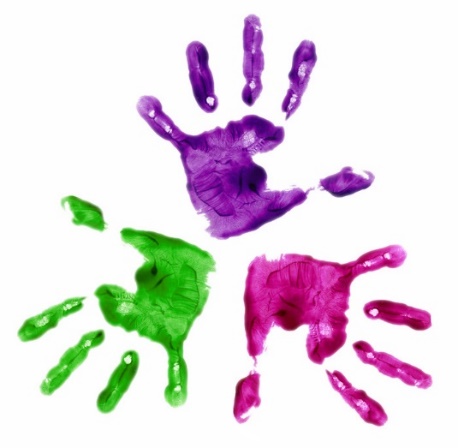 Payment MethodsTo assist you in paying your bills, we have listed below various ways in which you can make payments to Little Love Lane.If you have having trouble in making payments, then please arrange to have a chat with the manager.  Remember, non-payment of bills could result in your child being no longer accepted at Little Love Lane.Registration Form*Please Note:  We request this information so that we can ensure your child is specifically included in any special events planned and/or to plan additional special events.*Please Note:  If any person with Parental Responsibility under the Children Act 1989 is subject to a Child Arrangements Order for supervised contact or no contact with regard to the child, then Little Love Lane will need to see a copy of the relevant Court Order so that we can legally refuse to release the child to them.*Please Note:  We ask for your child’s NHS number as this will allow us to easily identify the child to the medical services (GP, Hospital, etc) in the event of an accident and/or emergency.Key:Why do we ask for this?  We ask for this information so that we can ensure that all of the children we care for are protected, and that if any child has not had a particular immunisation, we can take additional steps to ensure their and others’ wellbeing.Further information can be found at http://www.nhs.uk.Office use:You have the right to withdraw consent regarding data at any time.Declaimer *I cannot be held liable if a family takes photos from tapestry and uploads them to their social media account. This does go against the agreement above meaning if we have evidence of this, we will take action. Parent/carer name:Parent/carer signature:Session Booking Form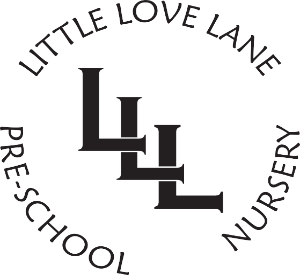 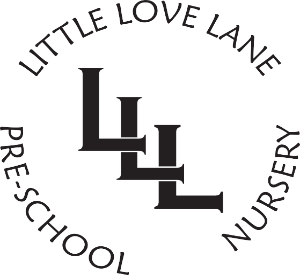 Please write the agreed hours in the columns if the hours are different to the above. Bookings are flexible- hours other than above sessions may be agreed by Manager. Please write hours in boxes that you would like.I hereby agree to pay all fees and charges incurred for childcare provided by Little Love Lane for the child named above for whom I have Parental Responsibility under the Children Act 1989:Please Note: No bookings are definite until confirmed by the Manager.All about meGetting to know my family and meMy age on starting Little Love Lane is …………………………………………I liked to be called………………………………………………………………………..My first language at home is………………………………………………………..Other languages in my family are………………………………………………….Who lives in my house…………………………………………………………………….My experience of being away from my family………………………………….My experience of playing with other children………………………………….Special people in my life…………………………………………………………………..My family and I celebrate………………………………………………………………….Important events in my life……………………………………………………………….Interests & PreferencesThings that excite me and make me happy………………………………………My favourite books, rhymes, activities, toys and places to go………….Things I like doing outside………………………………………………………………..My weekly routine is……………………………………………………………………….Things I can sometimes get angry or upset about…………………………….Things that comfort me……………………………………………………………………Food and DrinkI usually eat……………………………………………………………………………………..My favourite foods are…………………………………………………………………….My favourite drinks are……………………………………………………………………I do not like………………………………………………………………………………………I am happy to try new foods?…………………………………………………………..Health and DevelopmentMedical info………………………………………………………………………………………I do/ do not have allergies………………………………………………………………..Healthcare……………………………………………………………………………………….I am good at…………………………………………………………………………………….I need help with……………………………………………………………………………….I communicate by………………………………………………………………………………..I respond to new people and situations by…………………………………………Concerns about development……………………………………………………………..I would handle new situations by…………………………………………………………Sleeping and Toileting RoutinesI like to sleep…………………………………………………………………………………………..Nappy changing/toileting information…………………………………………………….GoalsWhat would I like to achieve…………………………………………………………………My family would like me to achieve………………………………………………………Other InformationHas your child had a hearing test?...........................................................Has your child had a sight test?................................................................Has your child undergone a two year check by the health visitor?.............Has your child had chicken pox ?.................................................                                                                                                                       Dear Parents,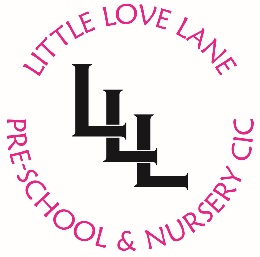 We wanted to write to you to inform you about the 9-Month-old working families funding coming into place from the 1st of September 2024 alongside the 2-year working funding and 3–4-year-old funding.Am I eligible for 9-Month old, 2- year old or 3-4 year old working parent funding ?You, and any partner, must each expect to earn (on average) at least £183 per week (equal to 16 hours at the National Minimum or Living Wage). If you, or your partner, are on maternity, paternity or adoption leave, or you're unable to work because you are disabled or have caring responsibilities, you could still be eligible.You can't get either 15- or 30-hour childcare if you, or your partner, each individually expect to earn £100,000 adjusted net income or more.Eligible working families can get up to 30 hours childcare. This cannot be used in addition to the 15 hours available for all 3- and 4-year-olds.When can my child start?Your child can start in their childcare place the term after they are eligible and have received a valid eligibility code, whichever is later. Term start dates are 1st September, 1stJanuary and 1st April. To keep your 15- or 30-hours childcare place you need to check your details are up to date every 3 months.The portal to claim for 9-Month-old funding is opening from the 12th of May 2024, you will need to visit the following website to apply. Childcare Choices | 30 Hours Childcare, Tax-Free Childcare and More | Help with Costs | GOV.UKOnce you have received your code you will be entitled to 15- hours term time only or 11- hours all year round, (this does increase in 2025; more information will follow from the government about the increases nearer the time). You will need to send the code to us via email along with the lead parents name, date of birth and national insurance number – we will also require a copy of either your child’s birth certificate or Passport. You will need to discuss the hours and sessions with the manager Debbie before any funding can be fully agreed.If you require any information about this, please contact the setting and we will try and help where we can. If you have any questions that we cannot answer or isn’t available on the website, their phone number is: 03001234097.Thank you Team LLL 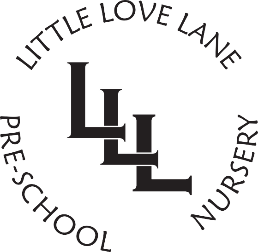 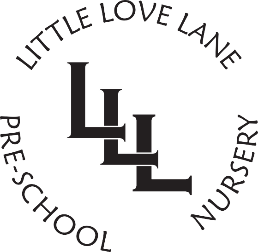 Little Love Lane Nursery & Pre-School CICwww.littlelovelane.co.ukLove LanePO31 7ETthemanager@littlelovelane.co.uk(01983) 200349SubjectOrderWelcome3Our Ethos4 &5Child Registration6Key Person System7Our curriculum 7/8/9Transitions to primary school9Ratios9Staff11Breakfast Time, Snack Time, Lunch Time, Tea Time and Drinking Water12/13Accidents, Illness, Medicine and Emergencies14Recommended Clothing and Accessories 15PE15Policies and Procedures16Booking holidays16Admissions Policy17Opening Times & Fees Policy18Funding19/20Security21Visits22Parking22Children with Special Educational Needs23Outings24Toys From Home24Birthdays24Suncream 24Audits and Inspections25Photos and Videos25Press Involvement25Safeguarding 26Fee37Payment Methods38Appendices (forms we need back)Registration FormAll about meSession Booking FormBaby Room (0-2 years old)12 childrenTweenies Rooms (2-3 years old)25 children Pre-School Rooms (3 years or older)48 children0-2 years olds1 staff per 3 children2 year olds1 staff per 4 children3-4 year olds1 staff per 8 childrenRooms0-2Baby room2–3-year-oldTweenie room or Rising Stars3-4Rising Stars or Pre-SchoolHourly rate£7.50£7.00£6.50All day7.45-6.00£75£70£65Late fee£20£20£20Childcare VouchersThis government Childcare Vouchers initiative allows parents to exchange up to £243 per month (£55 per week) of their gross salary for Childcare Vouchers. The exchanged part of the salary is exempt from Tax and National Insurance contributions.  This allows parents to make savings of up to £1,196 per parent, per year on their childcare costs. We currently accept vouchers from Computer Share Voucher Services, Accor Services and You at Work. Their web sites are: www.computersharevoucherservices.comwww.childcarevouchers.co.uk and www.youatwork.co.uk BACS/Standing OrdersWe accept payment via BACS/Standing orders from your bank account into ours.  If you wish to make a payment this way, please use the following account details when setting up the payment with your bank:BACS/Standing OrdersWe accept payment via BACS/Standing orders from your bank account into ours.  If you wish to make a payment this way, please use the following account details when setting up the payment with your bank:Payee:Little Love LaneBank:HSBCSort-Code:40-34-26Account Number:4136 6602Reference:(Please use your child’s full name as the reference)From the 1st April 2023 we will have new Bank details;Little love lane CIC Sort code: 52-30-04Account number: 30663466(Please use child’s full name as reference)School moneyThis is an online account which allows you to pay using a credit or debit card you will receive a unique log in which you can use, this allows you to pay weekly or monthly.SecuritySecurityPlease supply a security password which can be used to validate your identity as well as that of any authorised contacts for your childChild’s InformationChild’s InformationFull NamesName your child is normally calledDate of BirthHome Address Line 1Home Address Line 2TownCountyPostcodeGenderIntended Primary School (if known)Child’s first languageOther languages spokenEthnic Origin*Religion* If there are events or activities you would like your child not to take part in due to religious or cultural beliefs, please list them hereParent/Carer InformationParent/Carer InformationParent/Carer InformationPerson 1Person 2Relationship to Child (i.e. Mum, etc.)Salutation (Mr, Mrs, etc.)Forename & SurnameHome Address Line 1Home Address Line 2TownCountyPostcodeHome Telephone NumberMobile Telephone NumberWork Address, Department if appropriate and Telephone NumberEmail addressIs this person an emergency contact?Yes / NoYes / NoDoes this person have parental responsibility in law for the child?Yes / NoYes / NoIs this person allowed to collect your child?*Yes / NoYes / NoPlease state who you would like adding to tapestry.Child’s Medical and Wellbeing InformationChild’s Medical and Wellbeing InformationNHS Number*GP NameGP SurgeryGP Telephone NumberHealth Visitor’s NameOther known medical professionals (speech therapist, etc)Social Care Worker if applicableAllergiesKnown illness/ongoing health problemsPrescribed medicationDietary restrictions DisabilitiesHas your child had chickenpox?Special and/or Additional NeedsChild’s Immunisation InformationChild’s Immunisation InformationChild’s Immunisation InformationAge Generally InoculatedImmunisation TypeDate Given8 weeksDTaP/IPV/Hib/HepBMen B Rotavirus12 weeksDTaP/IPV/Hib/HepBPCVRotavirus16 weeksDTaP/IPV/Hib/HepBMen B 12 monthsHib/Men C boosterMMR (1st dose)PCV boosterMen B booster3 – 5 yearsMMR (2nd dose)DTap/IPV or dTaP/IPVAny other immunisations your child may have had (e.g. Swine Flu, Hepatitis B, BCG, etc.)DTaPProtects against: diphtheria, tetanus, acellular pertussis (whooping cough)dTaPProtects against: low-dose diphtheria, tetanus, acellular pertussis (whooping cough)HibProtects against: haemophilus influenzae type bIPVProtects against: polioMen CProtects against: meningitis C (meningococcal type C)Men BProtects against Meningitis B (meningococcal type B)MMRProtects against: measles, mumps and rubellaPCVProtects against: 13 types of pneumococcal infectionList of Persons Authorised to Collect Your Child(Must be 16 years of age and over)List of Persons Authorised to Collect Your Child(Must be 16 years of age and over)List of Persons Authorised to Collect Your Child(Must be 16 years of age and over)Person 1Person 2Relationship to Child (i.e. Nan, etc.)Salutation (Mr, Mrs, etc.)Forename & SurnameHome Address Line 1Home Address Line 2TownCountyPostcodeHome Telephone NumberMobile Telephone NumberWork Telephone NumberEmail addressIs this person an emergency contact?Yes / NoYes / NoAny additional information you feel would be useful for us knowList of Persons Authorised to Collect Your Child(Must be 16 years of age and over)List of Persons Authorised to Collect Your Child(Must be 16 years of age and over)List of Persons Authorised to Collect Your Child(Must be 16 years of age and over)Person 3Person 4Relationship to Child (i.e. Nan, etc.)Salutation (Mr, Mrs, etc.)Forename & SurnameHome Address Line 1Home Address Line 2TownCountyPostcodeHome Telephone NumberMobile Telephone NumberWork Telephone NumberEmail addressIs this person an emergency contact?Yes / NoYes / NoAny additional information you feel would be useful for us knowAdditional InformationPlease supply any additional pertinent information that you feel we need to know to ensure the security and wellbeing of your child which has not already been requested on this formSignatureSignatureIMPORTANT: Please note that by signing this form you confirm that you are agreeing: to Little Love Lane providing child care services to your child named in this registration form; that we can hold this and all relevant information about your child’s child care and wellbeing on our data storage systems;to accept responsibility for all fees and charges incurred for the child care provided by Little Love Lanethat all parents/carers detailed on this form who have parental responsibility for your child are jointly responsible for all fees and charges and must sign this form.IMPORTANT: Please note that by signing this form you confirm that you are agreeing: to Little Love Lane providing child care services to your child named in this registration form; that we can hold this and all relevant information about your child’s child care and wellbeing on our data storage systems;to accept responsibility for all fees and charges incurred for the child care provided by Little Love Lanethat all parents/carers detailed on this form who have parental responsibility for your child are jointly responsible for all fees and charges and must sign this form.Parent/Carer’s NameParent/Carer’s SignatureParent/Carer’s NameParent/Carer’s SignatureDateData Protection ActLittle Love Lane is registered under the Data Protection Act 2018 to allow it to hold and process personal data for a range of purposes.  Details of these purposes are displayed on the Information Commissioner's website.At no time will we sell or pass on the information provided on this form to third parties, however at times we may have to share information you provide to us with local schools, the Isle of Wight Council, Cowes Children’s Centre and Ofsted as part of the delivery of child care and protection of your child.Checked by:Signed:Date:GDPR and Safeguarding Consent FormPlease read and refer to the Privacy Statement with regards to how we collect and store personal information.  It is an Ofsted and an Early Years Foundation Stage Statutory Framework requirement for us to hold certain information.  There are other things we need consent for.  Please initial each statement below to either opt in or opt out of each statement.Opt inOpt outAuthorise medical treatment for your child with a GP and/or Hospital in the event of an emergencyApply sun cream to your childApply sudocream or other creams to your child if needed (sudocream cream must be supplied by parent/carer)Apply teething gel to your child (teething gel cream must be supplied by parent/carer)Apply plasters to your child (please also let us know if your child is allergic to plasters)Help your child change their clothesLet your child use the paddling pool (under supervision)Take your child out on short outings in the local area, i.e., beach, park, shops, etc.?Take your child on local bus servicesI agree for my child’s name to be displayed around the setting.I agree for my child’s photo to be displayed around the setting.Allow photos to be taken by parents at special eventsI agree for photos and videos to be used in mine and other children’s learning journal (Tapestry). Each Tapestry is private to you. It will only be seen by you, the key person, the room leader and manager. I agree not to upload photos from tapestry to private social media accounts that have children other than my own.I agree for my child’s photo to appear on the public Little Love Lane Pre-school and Nursery CIC’s Facebook page.Take and display photos of your child on the premises?I agree for my child’s art work to be displayed with their name in the settingI agree for my child’s photo to appear on the Little Love Lane Pre-school and Nursery website.I agree for my child’s photo or videos to be used for promotional purposes?I agree for my child’s first name to appear in newspaper articles, social media articles and our website. I agree for my child’s photo to appear in newspaper articles, social media articles and our website. We will inform you prior also. I agree to allow my child’s details to be entered as data on our information systems for the register and fees? (Superfox)I am happy for you to hold information regarding my family’s race, ethnic origin and religious or philosophical beliefs.I am happy for Little Love Lane Pre-school and Nursery to share relevant information with health visitors, other childcare settings, doctors and emergency services and other agencies such as Speech and Language Therapists and Specialist Teachers.I agree that I have read and understood the Little Love Lane Privacy Statement.Child’s Full Name:Child’s Date of Birth:Start DateEnd DateTerm Only(please tick)Full time (50 weeks)(please tick)0-2 years old2 years old3-4 years oldChild’s age at registration3–4-year-old pupil premium no:2-year-old funded reference no:30-hour codeSessionsTimesMonTueWedThuFriBreakfast Club07.45 - 09:00Morning Session09:00 - 12:00Afternoon Session (includes Lunchtime)12:00 - 15:00After School Club15:00 - 18:00NameSignatureDate